Психологічна готовність дитини до школиВсе дошкільне життя готує дитину до школи, а не тільки останній рік перед школою. Готовність дитини визначається його фізичним та психічним розвитком, станом здоров’ям, розумовим і особистісним розвитком.  Психологічна готовність дитини до школи – ось про що в першу чергу повинне бути піклування батьків у цьому віці. Багато батьків вважають, що якщо дитина навчився читати і писати, то його пора віддавати в школу. Вміння читати, писати і рахувати є ознаками розумового розвитку дітей, а не критеріями готовності дітей до навчання в школі. Все дошкільне життя готує дитину до школи, а не тільки останній рік перед школою. Готовність дитини визначається його фізичним та психічним розвитком, станом здоров’ям, розумовим і особистісним розвитком.Фізична готовність. Насправді найважче навантаження у школі – це необхідність сидіти 45 хвилин на уроці. Це вимагає значних зусиль і напруги всього організму. Якщо дитина здорова, добре розвинена фізично, знаходиться в основній групі здоров’я, у нього немає відхилень у розвитку, тоді він витримає будь-яку програму. Ослаблена, хвора дитина швидко втомлюється, не витримує навантаження, стає непрацездатною. Тому такою важливою є фізична підготовленість.Мотиваційна готовність до школи. У дитини повинна бути сформована «внутрішня позиція школяра». Саме підготовча група дитячого саду дозволяє змінити ігрову позицію на навчальну. Відбуваються якісні зміни у психічній сфері. Від позиції дошкільника «я хочу» дитина переходить до позиції школяра «треба». Він починає розуміти, що в школі застосовуються правила, оціночна система. Зазвичай готова до навчання дитина «хоче вчитися».Емоційно-вольова готовність. Дитина повинна бути підготовленим в цьому плані. Коли дитина не боїться робити помилки, вона вчиться їх долати. Коли вона навчається долати труднощі в навчанні у неї підвищується самооцінка. Вона привчається обмежувати свої бажання, долати труднощі, її поведінка вже не носить імпульсивний характер. Батькам потрібно вміти підтримати, підказати, а не виконувати завдання за дитину. Будь-який тиск з боку батьків може у нього викликати небажання і страх. Тому так важливі довірчі та позитивні стосунки в родині. Дитина, у якої в дошкільному дитинстві розвинуті всі психічні процеси – увага, пам’ять, уява, мислення, мова, моторика, фізичне здоров’я – успішний в школі.Інтелектуальна готовність до школи. Це здатність дитини бути уважним, швидко входити в робочу зону, тобто з першої секунди включатися в робочий процес. Дуже важливо, щоб дитина вміла утримувати в голові поставлене педагогом завдання, вміла аналізувати і давати відповідь (результат), і до того ж уміла саму себе перевірити. Мати гарну розвинену мову, вміти мислити й міркувати, і, звичайно, мати широку пізнавальну базу.Соціальний інтелект. Соціальний інтелект (соціальна зрілість) – уміння дитини будувати відносини зі своїми однолітками і вміння з ними спілкуватися, а також вона повинна розуміти і виконувати особливу роль учня. Ці вміння повинні бути вже сформовані.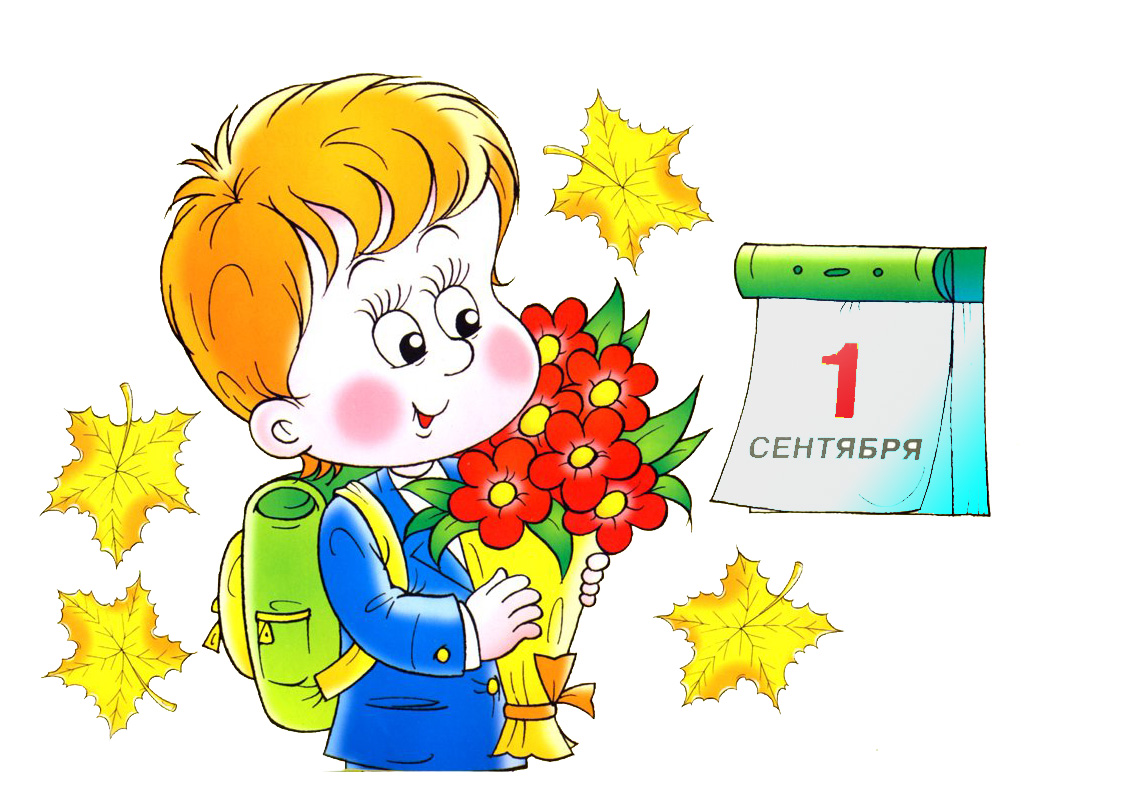 